МБДОУ «Огонёк» детский сад село Алтан.Воспитатель Попова Марина Дашиевна. «Влияние погодных условий и местоположение кормушек на прилёт птиц».Исследовательская работа старшей группы детского сада «Огонёк».Кормление птиц в зимнее время проводится группой систематически каждый зимний сезон. Но этой зимой мы провели не просто подкормку и наблюдение, а организовали учебно – исследовательскую работу. Кормушки были развешены в разных местах.  В зависимости от расположения кормушек дети увидели, что птицы прилетают не на все кормушки одинаково. Те кормушки, что были развешены со стороны улицы,  посещались гораздо реже. Это дети объяснили тем, что рядом проходит Центральная улица, где часто ездят машины и ходят люди, и поэтому птицы пугались. Ещё одна причина плохого  посещения этих кормушек – в это место кормушки были развешены первый раз, птицы не привыкли к этому месту. Чаще всего, кормушки посещали воробьи.  Дети сделали вывод, что кормушки небольшого размера, поэтому голуби не могут залететь на кормушку и насыпали зерно на землю. Если зерно было на земле или столбике, то есть открытое пространство, то воробьи сначала съедали корм на земле или столбиках. Самые смелые были воробьи, поэтому наблюдали за ними. Голуби прилетали, но сидели всегда на крыше, при нас к кормушкам не спускались. Дети сделали вывод, что городские голуби не боятся человека, а сельские  - осторожные птицы. Сороки и вороны наши кормушки не посещали, но часто сорок можно было увидеть возле мусора и отходов.Прилёт птиц зависел от погодных условий. Когда дул сильный ветер и шёл снег, птиц на кормушках не было. В ясную погоду воробьи прилетали сразу. Удавалось понаблюдать, как воробьи дерутся. Один раз был момент, когда ворона гоняла воробья.Не прилетали к нам синицы и снегири.  Дети сделали вывод, что зима была тёплой, хватало корма в лесу, поэтому этих птиц у нас не было.В исследовательской работе были задействованы дети:Иванов Даниил.Никулина Влада.Тюменцева Ангелина.Трухина Динара.Ячменёв Данила.Хорошилова Арина.Карелов Ваня.МБДОУ «Огонёк» детский сад село Алтан.Литературный клуб любителей птиц.Воспитатель Попова Марина  Дашиевна. Цель создания клуба: приобщение воспитанников к природоведческой литературе, воспитание любви и заботливого отношения к птицам, формирование представлений об орнитологах и науке орнитологии, расширение знаний о богатстве и разнообразии мира пернатых.Задачи: Заинтересовать воспитанников вопросом создания клуба.Учить вести дневник наблюдений за птицами.Познакомить воспитанников с классификацией птиц.Знакомить с писателями – натуралистами. Формировать представления о зимующих и перелётных птицах, особенностями их внешнего вида.Организовать сезонную птичью столовую.Принимать активное участие в акциях «Покормим птиц».Закрепить представления о зимующих птицах Забайкалья.Расширять знания о Красной книге, систематизировать информацию об охраняемых птицах.Формировать нравственные ценности: необходимость заботиться о братьях наших меньших, быть ответственными за тех, кто нуждается в нашей помощи.Воспитывать бережное отношение к пернатым друзьям.Члены клуба.Иванов Даниил.Ячменёв Данила.Тюменцева Ангелина. Никулина Влада.Хорошилова Арина.Карелов Ваня.Трухина Динара.Список литературы.Александрова З. стихотворение «Новая столовая».Андерсен Г – Х. сказка «Гадкий утёнок».Бианки В. Рассказ «Молодая ворона», «Синичкин календарь», «Подкидыш», «Чей нос лучше».Горький М. сказка «Воробьишко».Граубин Г. стихотворение «Ласточка».Гурина И. рассказ «Как появляется птица».Гурина И. стихотворение «Про кого расскажет грач».Кузаков Н. сказка «Слепой бакланёнок».Куянцев П. рассказы «Ласточка», «Пингвинья тропа».Маслова А. рассказ «НоворОжденный или новорождённый».Мамин – Сибиряк Д. сказка «Серая шейка».Онегов А. «Птичья столовая».Павлов Б. «Кто поёт в зимнем лесу».Сладков Н. рассказ «Осень на пороге».Снегирёв Г. рассказы «Про птиц», «про пингвинов».Степанов В. Стихотворения про птиц.Пришвин М. рассказы «Ребята и утята», «Журка».Романова Н. рассказ «Котька и птички» Конспект нод «Друзья познаются в беде».По рассказу В. Бианки «Подкидыш».Цель: закрепление знаний детей о писателях – натуралистах; знакомство с писателем В. Бианки; воспитание заботливого отношения к пернатым друзьям.Задачи: учить слушать внимательно произведение, отвечать на вопросы по содержанию; развивать умение высказывать свои суждения о поступках и поведении героев рассказа; воспитывать творческую активность и партнёрские отношения.Материал. Книги о птицах разных писателей. Рассказ В. Бианки «Подкидыш», нарисованные яйца двух цветов.Ход.Воспитатель. Сегодня, ребята, мы с вами побываем на выставке книг о птицах. Каких писателей вы знаете?Дети называют знакомых писателей (Снегирёв, Сладков, Романова, Пришвин, Кузаков, Мамин - Сибиряк).Сегодня мы познакомимся ещё с одним писателем Виталием Бианки. Он очень любил природу и писал рассказы о птицах, животных. Вот его книги. Дети рассматривают книги Бианки и других писателей, вспоминают, о чём эти книги.Воспитатель. Сейчас мы поиграем в игру «Найди герою свой рассказ».Мы вспомним отрывки из разных книг, как вели себя герои, их поведение поступки (Кузаков «Слепой бакланёнок», Мамин – Сибиряк «Серая шейка», Граубин «Ласточка»).Дети вспоминают разные эпизоды, дают оценку героям.Воспитатель. А сейчас я прочитаю рассказ В. Бианки «Подкидыш». Слушайте внимательно, чтобы правильно ответить на вопросы по содержанию. Чтение рассказа сопровождается показом действий с нарисованными яйцами. Физкультминутка «Сова».Воспитатель. Сейчас вы ответите на вопросы:- Какой поступок совершили дети?- Как вы  думаете, сколько птенчиков погибло?- Что было с шестым яичком каменки?- Чем отличалось яйцо каменки от яйца пересмешки?- Что было дальше с яйцом каменки?- Как пересмешка приняла чужое яйцо?- Почему птенца  каменки стали называть подкидышем?- Как приёмыш отблагодарил свою мать?- Как заканчивается рассказ?- Что можно сказать о пересмешке и каменке, какие они?Дети отвечают на вопросы. Воспитатель. Сейчас я познакомлю вас с пословицей «Друзья познаются в беде». Обсуждение пословицы.Конспект нод «Как появляются птицы» по рассказу И. Гуриной.Цель: продолжение работы по знакомству с творчеством писателей – натуралистов; расширение представлений  о появлении птиц; воспитание любви к природе.Задачи: учить внимательно слушать рассказ, составлять рассказ по схеме; развивать познавательный интерес; закреплять понятие «орнитолог»; развивать внимание, слуховое восприятие; воспитывать любовь и интерес к природе.Ход.Мотивация «Сегодня мы с вами будем изучать вопрос о появлении птиц».Беседа – рассуждение «Что знают дети по теме».Игра «Назови птенцов».Физкультминутка «Ворона».Чтение рассказа «Как появляются птицы».Работа с карточками – схемами.Беседа по содержанию книги.Рисование «Впечатления о прочитанной книге».«Перелётные птицы». Нетрадиционное рисование ватными палочками «Ветка рябины». По книге Сладкова Н. рассказ «Осень на пороге».Цель: закрепление знаний воспитанников о перелётных и зимующих птицах.Задачи: познакомить воспитанников с классификацией птиц: зимующие, перелётные; дикие, домашние; хищники, зерноядные; закреплять способы нетрадиционного рисования ватными палочками, воспитывать заботливое отношение к птицам, желание помочь им в зимние холода. Развивающая среда. Схема «Птицы». Иллюстрации по теме, набор  фотографий – птицы нашего края. Бумага голубая, ватные палочки, краски. Рассказ Н. Сладков «Осень на пороге».Методические приёмы. 1. Сюрпризный момент «К нам пришло по почте письмо и фотографии». Письмо – жалоба от зимующих птиц. 2. Игра «Назови перелётных и зимующих птиц». 3. Рассматривание иллюстраций, беседа по вопросам. 4. Физкультминутка «Любопытная ворона». 5. Проблемная ситуация «Как помочь птицам?». 6. Игра «Какой корм мы можем приготовить в кормушку?» 7. Мотивация «Сейчас мы нарисуем рисунок и отправим его письмом, чтобы птицы знали, чем мы можем их накормить». 8. Самостоятельная деятельность детей. 9. Анализ детских работ.Рисование «Как птицы к зиме готовятся», коллективное.По книге Онегова  А. «Птичья столовая».Цель: развитие умения рисовать птиц, опираясь на схемы, передача их характерных особенностей, создание композиции. Задачи: учить рисовать птиц в полёте, учить передавать трёхмерность пространства в картине. Воспитывать бережное отношение к природе. Развивающая среда. Бумага А – 4, акварель, кисти, схемы, простой карандаш. Книга Онегов «Птичья столовая».Методические приёмы. 1. Проблемная ситуация «Наступил ноябрь, у кого начались трудности, как помочь им». 2. Игра «Улетают – не улетают». 3. Рассматривание схем улетающих птиц (клин, стайка, фланг).  4. Мотивация «Сегодня мы будем рисовать перелётных птиц в полёте на фоне пейзажа, учитывая плановость, линию горизонта. 5. Показ приёмов рисования. 6. Самостоятельная деятельность воспитанников. 7. Анализ детских работ.«Как живут наши пернатые друзья зимой». Рисование «Заиндевелое дерево».  По книге Павлова Б. «Кто поёт в зимнем лесу».Цель: расширение знаний об условиях жизни птиц зимой; закрепление умения  рисовать дерево зимой.  Задачи: обобщить знания воспитанников, полученные при наблюдениях за птицами; учить устанавливать связь между формой клюва и питанием птиц. Воспитывать желание помогать птицам зимой.   Развивающая среда. Иллюстрации с изображением зимующих птиц, восковые мелки, бумага. Книга В. Павлов «Кто поёт в зимнем лесу».Методические приёмы. 1. Сюрпризный момент «К нам в гости прилетела птичка – синичка и просит помощи". 2. Мотивация «Давайте поможем синичке и другим зимующим птицам». 3. Дидактическая игра «Классификация птиц». 4. Рассказ воспитателя о некоторых зимующих птицах. 5. Беседа о помощи птицам. 6. Физкультминутка «Любопытная ворона». 7. Рисование «Заиндевелое дерево».Чтение «Синичкин календарь », «Молодая ворона» В. Бианки.Цель: закрепление знаний о писателе – натуралисте В. Бианки, воспитание интереса к его творчеству.  Задачи: формировать понятие «писатель – натуралист»; учить образно воспринимать художественный текст; развивать умение видеть картину природы, которую изобразил в рассказе художник, воспитывать любовь к природе. Развивающая среда. Книга В. Бианки «Синичкин календарь», «Молодая ворона».    Методические приёмы. 1. Мотивация «Писатели – натуралисты подмечают в природе много интересного. Они видят то, что мы можем не заметить. Давайте посмотрим на природу глазами писателя и художника». 2. Чтение рассказа «Молодая ворона». Беседа по содержанию. 3. Физкультминутка «Любопытная ворона».  4. Рассказы о случаях из своей жизни, когда мы видели что – либо интересное. 5. Рисование «Кормушки на дереве». 6. Анализ детских работ. Рассказывание по картине Саврасова «Грачи прилетели».По книге И. Гуриной «Про кого расскажет грач».Цель: закрепление умения составлять рассказ по картине, знакомство с художником Саврасовым. Задачи: познакомить с русским художником Саврасовым; развивать эмоциональный отклик на весенние проявления  природы, умение соотносить увиденное с собственным опытом восприятия весенней природы; учить художественному видению пейзажной картины, стимулировать желание внимательно её рассматривать; учить составлять описательный рассказ по пейзажной картине; обогащать словарный запас определениями, глаголами, синонимами; формировать образную речь, воспитывать любовь к природе. Развивающая среда. Репродукция картины Саврасова «Грачи прилетели».Методические приёмы.  1. Загадывание загадки о весне. 2. Чтение стихотворения Плещеева «Весна». 3. Беседа о времени года весна. 4. Физкультминутка. 5. Рассматривание портрета художника, рассказ о художнике. 6. Рассматривание репродукции. 7. Беседа по вопросам по картине. 8. Придумывание рассказа по картине, 2 – 3 ребёнка. Конспект  открытого мероприятия «Ночной разбойник».Образовательные области: познание, коммуникация, художественное творчество, физкультура.Цель: закрепление знаний о птицах родного края, расширение знаний о птицах из отряда совиных.Задачи: Обучающие: познакомить с разными птицами из отряда совиных – сова, филин, сычик, сова – сплюшка.расширять знания о классификации птиц;продолжать учить сравнивать, анализировать;закрепить представления о времени года – осень;развивающие:развивать системность мышления в процессе расширения знаний о птицах;развивать речь, обогащать словарный запас: ушки на макушке, уморительная гримаса, переполох, ночной разбойник;развивать эстетический вкус;воспитательные: воспитывать любовь к пернатым друзьям.Материал: иллюстрации с изображением птиц, силуэты филина, мятая бумага, чёрная гуашь, схема рассказа о временах года. Ход мероприятия.Воспитатель. Ребята, с помощью схемы «Времена года» расскажите, какие изменения произошли в природе с наступлением осени.Рассказ 2 – 3 ребёнка.Воспитатель. А сейчас мы поиграем в игру с мячом «Назови перелётную птицу». Воспитатель кидает мяч ребёнку, тот возвращает мяч и  называет перелётную птицу, если ребёнок ошибся,  мяч остаётся у него.Воспитатель. А сейчас, ребята, посмотрите,  сколько птиц на картинах у нас в группе. Найдите птиц из отряда совиных. Дети расходятся по группе, находят нужные иллюстрации. Называют, каких птиц они выбрали. Внимательно смотрят, не сделал ли кто ошибки, исправляют.Воспитатель. А сейчас я загадаю вам загадку.Грызунов он истребляет,Рябчиков в лесу хватает,Куропаток на лугу.Бесшумно ночью он летает.Дети отгадывают загадку.Воспитатель. Сегодня наши ребята приготовили для вас рассказы о птицах из отряда совиных. Давайте внимательно послушаем их. Данила Я. «Сова – сплюшка». Арина – стихотворение о сове – сплюшке.Ваня К., Влада  «Сычик – воробей».Ваня Ю. «Филин». Ангелина – стихотворение «Сова».Воспитатель. Большое вам спасибо. Вы рассказали нам много интересного. Ребята, что вам больше всего запомнилось из этих выступлений. Дети делятся своими впечатлениями, высказывают суждения.Воспитатель. Давайте немного разомнёмся.Подвижная игра «Совушка».Подойдите, ребята, к столам. Посмотрите внимательно. Сегодня мы будем рисовать мятой бумагой. На столах лежит бумага – два листа. Один лист мы сомнём, а на втором будем рисовать сову. Дети проходят к столам и начинают рисовать мятой бумагой. Воспитатель. Посмотрите, сколько разных сов у нас получилось. С помощью мятой бумаги крылья  у сов получились пушистые, как настоящие. Молодцы, вы хорошо сегодня поработали, узнали много интересного о ночных разбойниках, научились рисовать мятой бумагой.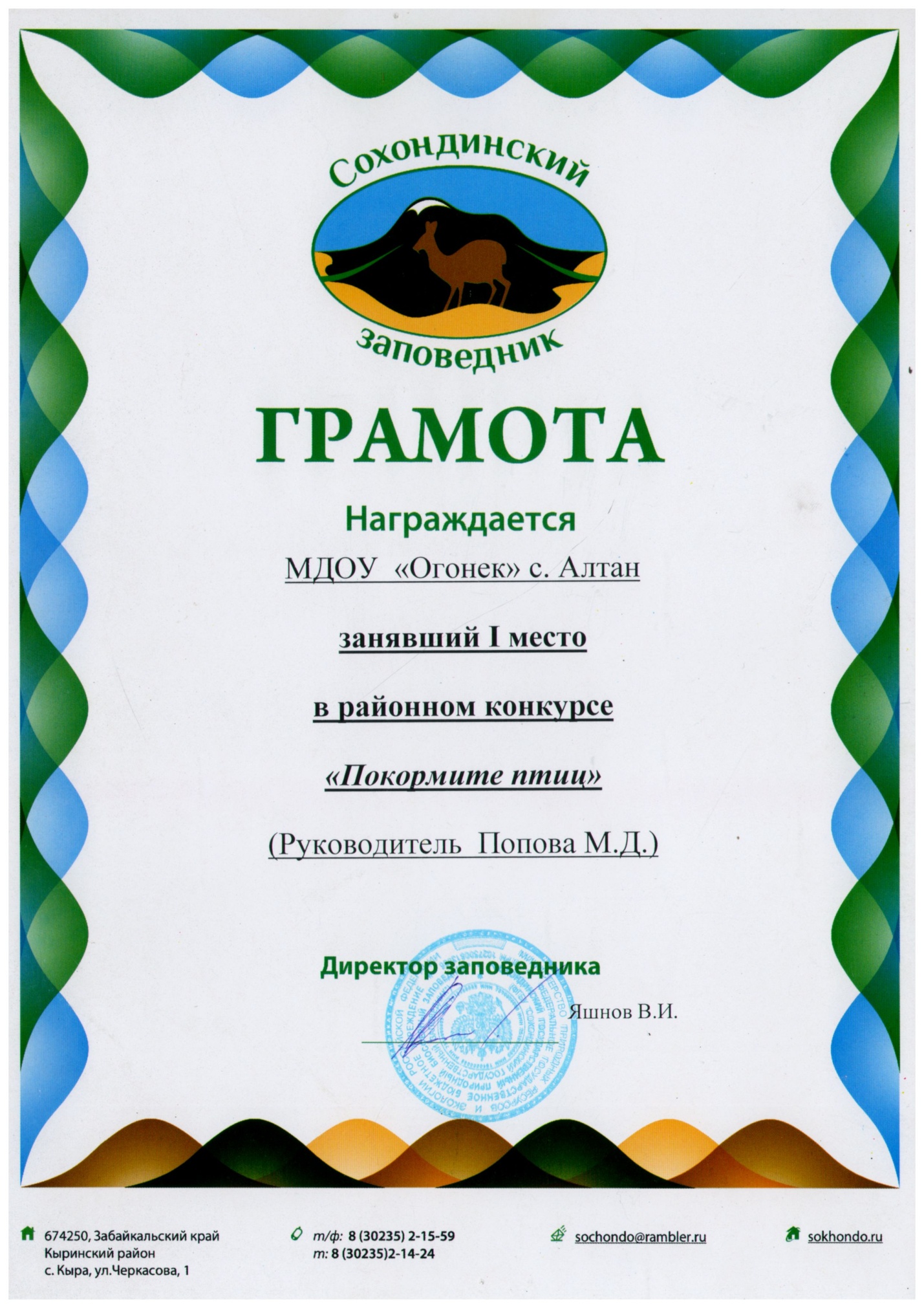 